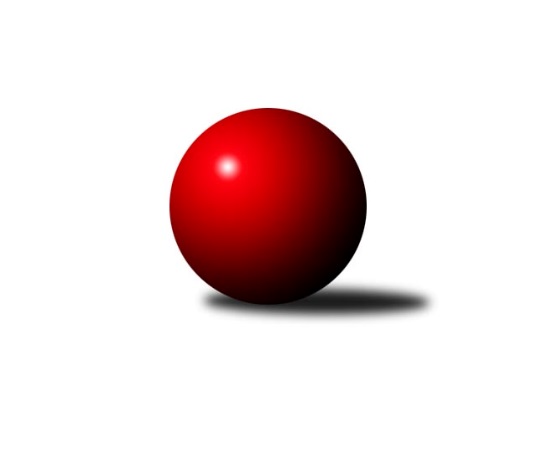 Č.12Ročník 2023/2024	16.7.2024 Středočeský krajský přebor I. třídy 2023/2024Statistika 12. kolaTabulka družstev:		družstvo	záp	výh	rem	proh	skore	sety	průměr	body	plné	dorážka	chyby	1.	KK Sadská B	11	11	0	0	70.5 : 17.5 	(95.0 : 37.0)	2588	22	1789	799	36.4	2.	KK Vlašim B	11	8	1	2	63.0 : 25.0 	(79.0 : 53.0)	2520	17	1769	751	45.2	3.	TJ Sokol Kostelec n.Č.l. A	10	6	0	4	46.0 : 34.0 	(66.5 : 53.5)	2548	12	1767	781	39.3	4.	TJ Sparta Kutná Hora B	11	6	0	5	49.0 : 39.0 	(69.5 : 62.5)	2488	12	1771	718	47.7	5.	KK Jiří Poděbrady B	11	6	0	5	45.5 : 42.5 	(56.5 : 75.5)	2514	12	1754	760	46.6	6.	KK Kosmonosy C	10	5	0	5	40.0 : 40.0 	(59.5 : 60.5)	2487	10	1737	750	47.1	7.	KK Kolín B	11	5	0	6	34.5 : 53.5 	(63.0 : 69.0)	2479	10	1723	756	46.9	8.	TJ Kovohutě Příbram B	11	4	1	6	34.0 : 54.0 	(56.0 : 76.0)	2377	9	1692	685	54.7	9.	Kuželky Tehovec B	10	3	0	7	34.5 : 45.5 	(58.5 : 61.5)	2394	6	1670	724	53.4	10.	TJ Sokol Benešov C	11	3	0	8	32.0 : 56.0 	(53.0 : 79.0)	2462	6	1742	721	59.8	11.	TJ Sparta Kutná Hora C	11	1	0	10	23.0 : 65.0 	(51.5 : 80.5)	2453	2	1711	742	52.9Tabulka doma:		družstvo	záp	výh	rem	proh	skore	sety	průměr	body	maximum	minimum	1.	KK Sadská B	6	6	0	0	38.5 : 9.5 	(52.5 : 19.5)	2676	12	2720	2611	2.	KK Vlašim B	6	6	0	0	38.5 : 9.5 	(47.5 : 24.5)	2563	12	2602	2526	3.	KK Kosmonosy C	5	4	0	1	26.0 : 14.0 	(34.5 : 25.5)	2601	8	2681	2531	4.	TJ Sparta Kutná Hora B	5	3	0	2	24.0 : 16.0 	(36.0 : 24.0)	2565	6	2646	2472	5.	Kuželky Tehovec B	5	3	0	2	23.5 : 16.5 	(37.0 : 23.0)	2418	6	2532	2337	6.	KK Jiří Poděbrady B	5	3	0	2	23.0 : 17.0 	(26.0 : 34.0)	2666	6	2731	2602	7.	KK Kolín B	6	3	0	3	21.0 : 27.0 	(37.5 : 34.5)	2505	6	2559	2440	8.	TJ Sokol Benešov C	6	3	0	3	21.0 : 27.0 	(33.5 : 38.5)	2411	6	2507	2358	9.	TJ Kovohutě Příbram B	6	2	1	3	20.0 : 28.0 	(35.0 : 37.0)	2364	5	2439	2307	10.	TJ Sokol Kostelec n.Č.l. A	4	2	0	2	20.0 : 12.0 	(30.0 : 18.0)	2606	4	2672	2557	11.	TJ Sparta Kutná Hora C	5	1	0	4	13.0 : 27.0 	(25.5 : 34.5)	2475	2	2568	2420Tabulka venku:		družstvo	záp	výh	rem	proh	skore	sety	průměr	body	maximum	minimum	1.	KK Sadská B	5	5	0	0	32.0 : 8.0 	(42.5 : 17.5)	2601	10	2753	2478	2.	TJ Sokol Kostelec n.Č.l. A	6	4	0	2	26.0 : 22.0 	(36.5 : 35.5)	2537	8	2693	2394	3.	TJ Sparta Kutná Hora B	6	3	0	3	25.0 : 23.0 	(33.5 : 38.5)	2488	6	2606	2433	4.	KK Jiří Poděbrady B	6	3	0	3	22.5 : 25.5 	(30.5 : 41.5)	2484	6	2633	2353	5.	KK Vlašim B	5	2	1	2	24.5 : 15.5 	(31.5 : 28.5)	2510	5	2595	2416	6.	TJ Kovohutě Příbram B	5	2	0	3	14.0 : 26.0 	(21.0 : 39.0)	2381	4	2498	2348	7.	KK Kolín B	5	2	0	3	13.5 : 26.5 	(25.5 : 34.5)	2482	4	2575	2376	8.	KK Kosmonosy C	5	1	0	4	14.0 : 26.0 	(25.0 : 35.0)	2465	2	2600	2367	9.	Kuželky Tehovec B	5	0	0	5	11.0 : 29.0 	(21.5 : 38.5)	2389	0	2594	2258	10.	TJ Sokol Benešov C	5	0	0	5	11.0 : 29.0 	(19.5 : 40.5)	2472	0	2648	2381	11.	TJ Sparta Kutná Hora C	6	0	0	6	10.0 : 38.0 	(26.0 : 46.0)	2451	0	2688	2337Tabulka podzimní části:		družstvo	záp	výh	rem	proh	skore	sety	průměr	body	doma	venku	1.	KK Sadská B	10	10	0	0	63.5 : 16.5 	(85.5 : 34.5)	2615	20 	6 	0 	0 	4 	0 	0	2.	KK Vlašim B	10	7	1	2	56.0 : 24.0 	(69.0 : 51.0)	2520	15 	5 	0 	0 	2 	1 	2	3.	TJ Sokol Kostelec n.Č.l. A	10	6	0	4	46.0 : 34.0 	(66.5 : 53.5)	2548	12 	2 	0 	2 	4 	0 	2	4.	TJ Sparta Kutná Hora B	10	5	0	5	43.0 : 37.0 	(60.5 : 59.5)	2485	10 	2 	0 	2 	3 	0 	3	5.	KK Kosmonosy C	10	5	0	5	40.0 : 40.0 	(59.5 : 60.5)	2487	10 	4 	0 	1 	1 	0 	4	6.	KK Jiří Poděbrady B	10	5	0	5	39.5 : 40.5 	(50.5 : 69.5)	2514	10 	3 	0 	2 	2 	0 	3	7.	KK Kolín B	10	5	0	5	32.5 : 47.5 	(60.0 : 60.0)	2479	10 	3 	0 	3 	2 	0 	2	8.	TJ Kovohutě Příbram B	10	4	1	5	33.0 : 47.0 	(53.5 : 66.5)	2377	9 	2 	1 	2 	2 	0 	3	9.	Kuželky Tehovec B	10	3	0	7	34.5 : 45.5 	(58.5 : 61.5)	2394	6 	3 	0 	2 	0 	0 	5	10.	TJ Sokol Benešov C	10	3	0	7	31.0 : 49.0 	(51.0 : 69.0)	2478	6 	3 	0 	3 	0 	0 	4	11.	TJ Sparta Kutná Hora C	10	1	0	9	21.0 : 59.0 	(45.5 : 74.5)	2452	2 	1 	0 	3 	0 	0 	6Tabulka jarní části:		družstvo	záp	výh	rem	proh	skore	sety	průměr	body	doma	venku	1.	KK Vlašim B	1	1	0	0	7.0 : 1.0 	(10.0 : 2.0)	2578	2 	1 	0 	0 	0 	0 	0 	2.	KK Sadská B	1	1	0	0	7.0 : 1.0 	(9.5 : 2.5)	2478	2 	0 	0 	0 	1 	0 	0 	3.	TJ Sparta Kutná Hora B	1	1	0	0	6.0 : 2.0 	(9.0 : 3.0)	2646	2 	1 	0 	0 	0 	0 	0 	4.	KK Jiří Poděbrady B	1	1	0	0	6.0 : 2.0 	(6.0 : 6.0)	2543	2 	0 	0 	0 	1 	0 	0 	5.	KK Kosmonosy C	0	0	0	0	0.0 : 0.0 	(0.0 : 0.0)	0	0 	0 	0 	0 	0 	0 	0 	6.	TJ Sokol Kostelec n.Č.l. A	0	0	0	0	0.0 : 0.0 	(0.0 : 0.0)	0	0 	0 	0 	0 	0 	0 	0 	7.	Kuželky Tehovec B	0	0	0	0	0.0 : 0.0 	(0.0 : 0.0)	0	0 	0 	0 	0 	0 	0 	0 	8.	TJ Sparta Kutná Hora C	1	0	0	1	2.0 : 6.0 	(6.0 : 6.0)	2493	0 	0 	0 	1 	0 	0 	0 	9.	KK Kolín B	1	0	0	1	2.0 : 6.0 	(3.0 : 9.0)	2520	0 	0 	0 	0 	0 	0 	1 	10.	TJ Kovohutě Příbram B	1	0	0	1	1.0 : 7.0 	(2.5 : 9.5)	2384	0 	0 	0 	1 	0 	0 	0 	11.	TJ Sokol Benešov C	1	0	0	1	1.0 : 7.0 	(2.0 : 10.0)	2381	0 	0 	0 	0 	0 	0 	1 Zisk bodů pro družstvo:		jméno hráče	družstvo	body	zápasy	v %	dílčí body	sety	v %	1.	Daniel Brejcha 	TJ Sparta Kutná Hora B 	10	/	11	(91%)	19	/	22	(86%)	2.	Jan Svoboda 	KK Sadská B 	10	/	11	(91%)	18.5	/	22	(84%)	3.	Pavel Vojta 	KK Vlašim B 	9	/	11	(82%)	15.5	/	22	(70%)	4.	Jaroslav Hojka 	KK Sadská B 	8.5	/	11	(77%)	17	/	22	(77%)	5.	Jan Cukr 	Kuželky Tehovec B 	8	/	9	(89%)	14.5	/	18	(81%)	6.	Jan Volhejn 	Kuželky Tehovec B 	8	/	10	(80%)	14.5	/	20	(73%)	7.	Daniel Sus 	TJ Sokol Kostelec n.Č.l. A 	8	/	10	(80%)	14.5	/	20	(73%)	8.	Jiří Řehoř 	KK Kosmonosy C 	8	/	10	(80%)	10	/	20	(50%)	9.	Ondřej Šustr 	KK Jiří Poděbrady B 	8	/	10	(80%)	10	/	20	(50%)	10.	Jan Renka st.	KK Sadská B 	7	/	7	(100%)	14	/	14	(100%)	11.	Jan Renka ml.	KK Sadská B 	7	/	8	(88%)	14	/	16	(88%)	12.	Renáta Vystrčilová 	KK Kosmonosy C 	7	/	9	(78%)	14	/	18	(78%)	13.	Jiří Halfar 	TJ Sparta Kutná Hora B 	7	/	10	(70%)	11.5	/	20	(58%)	14.	Jitka Drábková 	TJ Sokol Benešov C 	7	/	11	(64%)	13	/	22	(59%)	15.	Roman Weiss 	KK Kolín B 	6	/	7	(86%)	13	/	14	(93%)	16.	Miloš Lédl 	KK Sadská B 	6	/	7	(86%)	10	/	14	(71%)	17.	Jiří Kadleček 	KK Vlašim B 	6	/	7	(86%)	8.5	/	14	(61%)	18.	Simona Kačenová 	KK Vlašim B 	6	/	9	(67%)	11	/	18	(61%)	19.	Adam Janda 	TJ Sparta Kutná Hora B 	6	/	9	(67%)	11	/	18	(61%)	20.	Jitka Bulíčková 	TJ Sparta Kutná Hora C 	6	/	10	(60%)	14.5	/	20	(73%)	21.	Karel Drábek 	TJ Sokol Benešov C 	6	/	10	(60%)	12	/	20	(60%)	22.	Milena Čapková 	TJ Kovohutě Příbram B 	6	/	10	(60%)	12	/	20	(60%)	23.	Eva Renková 	TJ Sparta Kutná Hora C 	6	/	10	(60%)	11	/	20	(55%)	24.	Václav Šefl 	TJ Kovohutě Příbram B 	6	/	11	(55%)	13.5	/	22	(61%)	25.	Vladimír Klindera 	KK Jiří Poděbrady B 	6	/	11	(55%)	10	/	22	(45%)	26.	Milan Černý 	KK Vlašim B 	5.5	/	8	(69%)	9.5	/	16	(59%)	27.	Luboš Zajíček 	KK Vlašim B 	5	/	7	(71%)	10	/	14	(71%)	28.	Lukáš Štich 	KK Jiří Poděbrady B 	5	/	7	(71%)	7	/	14	(50%)	29.	Ladislav Hetcl ml.	KK Kolín B 	5	/	8	(63%)	11	/	16	(69%)	30.	Martin Šatava 	TJ Sokol Kostelec n.Č.l. A 	5	/	8	(63%)	10.5	/	16	(66%)	31.	Jiří Miláček 	KK Jiří Poděbrady B 	5	/	8	(63%)	8	/	16	(50%)	32.	Jaroslava Soukenková 	TJ Sokol Kostelec n.Č.l. A 	5	/	8	(63%)	8	/	16	(50%)	33.	Petr Kříž 	TJ Kovohutě Příbram B 	5	/	9	(56%)	10	/	18	(56%)	34.	Miroslav Šplíchal 	TJ Sokol Kostelec n.Č.l. A 	5	/	9	(56%)	8	/	18	(44%)	35.	Miloslav Budský 	TJ Sokol Kostelec n.Č.l. A 	5	/	10	(50%)	9.5	/	20	(48%)	36.	Jaroslav Chmel 	TJ Kovohutě Příbram B 	5	/	10	(50%)	7	/	20	(35%)	37.	Ladislav Hetcl st.	KK Kolín B 	5	/	11	(45%)	11.5	/	22	(52%)	38.	Adéla Čákorová 	Kuželky Tehovec B 	4.5	/	9	(50%)	11	/	18	(61%)	39.	Miroslav Drábek 	TJ Sokol Benešov C 	4	/	6	(67%)	7	/	12	(58%)	40.	Tomáš Bílek 	Kuželky Tehovec B 	4	/	7	(57%)	7	/	14	(50%)	41.	Veronika Šatavová 	TJ Sokol Kostelec n.Č.l. A 	4	/	8	(50%)	10	/	16	(63%)	42.	Jiří Buben 	KK Kosmonosy C 	4	/	8	(50%)	9	/	16	(56%)	43.	Vojtěch Kaucner 	TJ Sparta Kutná Hora B 	4	/	8	(50%)	7.5	/	16	(47%)	44.	Karel Palát 	TJ Sokol Benešov C 	4	/	9	(44%)	9.5	/	18	(53%)	45.	Jiří Řehoř 	KK Kosmonosy C 	4	/	10	(40%)	10	/	20	(50%)	46.	Ivana Kopecká 	TJ Sparta Kutná Hora C 	4	/	10	(40%)	8	/	20	(40%)	47.	Vladislav Pessr 	KK Vlašim B 	3.5	/	6	(58%)	8	/	12	(67%)	48.	Jitka Vavřinová 	KK Jiří Poděbrady B 	3.5	/	8	(44%)	8	/	16	(50%)	49.	Pavel Vykouk 	KK Vlašim B 	3	/	4	(75%)	4	/	8	(50%)	50.	František Tesař 	TJ Sparta Kutná Hora B 	3	/	6	(50%)	5.5	/	12	(46%)	51.	Václav Pufler 	TJ Sparta Kutná Hora B 	3	/	6	(50%)	5	/	12	(42%)	52.	Marie Šturmová 	KK Sadská B 	3	/	7	(43%)	5.5	/	14	(39%)	53.	Jan Suchánek 	KK Sadská B 	3	/	8	(38%)	8	/	16	(50%)	54.	Jakub Moučka 	KK Kolín B 	3	/	8	(38%)	8	/	16	(50%)	55.	Václav Kodet 	TJ Kovohutě Příbram B 	3	/	9	(33%)	7.5	/	18	(42%)	56.	Dušan Richter 	KK Jiří Poděbrady B 	3	/	9	(33%)	7	/	18	(39%)	57.	Bohumír Kopecký 	TJ Sparta Kutná Hora B 	3	/	10	(30%)	8	/	20	(40%)	58.	Vladimír Matějka 	Kuželky Tehovec B 	2	/	2	(100%)	3.5	/	4	(88%)	59.	Ladislav Dytrych 	KK Kosmonosy C 	2	/	3	(67%)	4	/	6	(67%)	60.	Jakub Hlaváček 	KK Vlašim B 	2	/	3	(67%)	3	/	6	(50%)	61.	Marie Váňová 	KK Vlašim B 	2	/	3	(67%)	2	/	6	(33%)	62.	Jan Dušek 	KK Sadská B 	2	/	5	(40%)	5	/	10	(50%)	63.	Milan Kropáč 	TJ Sokol Benešov C 	2	/	6	(33%)	3	/	12	(25%)	64.	Martin Malkovský 	TJ Sokol Kostelec n.Č.l. A 	2	/	7	(29%)	6	/	14	(43%)	65.	Jindřiška Svobodová 	KK Kosmonosy C 	2	/	7	(29%)	3.5	/	14	(25%)	66.	Jana Abrahámová 	TJ Sparta Kutná Hora C 	2	/	8	(25%)	6	/	16	(38%)	67.	Miloslav Procházka 	TJ Sokol Benešov C 	2	/	8	(25%)	4	/	16	(25%)	68.	Tomáš Pekař 	KK Kolín B 	2	/	9	(22%)	6	/	18	(33%)	69.	Markéta Lavická 	TJ Sparta Kutná Hora C 	2	/	9	(22%)	5	/	18	(28%)	70.	Ondřej Majerčík 	KK Kosmonosy C 	2	/	9	(22%)	5	/	18	(28%)	71.	Svatopluk Čech 	KK Jiří Poděbrady B 	2	/	11	(18%)	4	/	22	(18%)	72.	Rudolf Zborník 	KK Kolín B 	1.5	/	10	(15%)	5	/	20	(25%)	73.	Tomáš Hašek 	KK Vlašim B 	1	/	1	(100%)	2	/	2	(100%)	74.	Jaroslav Kazda 	KK Jiří Poděbrady B 	1	/	1	(100%)	2	/	2	(100%)	75.	Luboš Trna 	KK Vlašim B 	1	/	2	(50%)	2	/	4	(50%)	76.	Jan Urban 	KK Vlašim B 	1	/	2	(50%)	2	/	4	(50%)	77.	Lukáš Vacek 	KK Kolín B 	1	/	4	(25%)	3.5	/	8	(44%)	78.	Miroslav Kopecký 	TJ Sparta Kutná Hora B 	1	/	5	(20%)	2	/	10	(20%)	79.	Dalibor Mierva 	KK Kolín B 	1	/	6	(17%)	4.5	/	12	(38%)	80.	Eliška Anna Cukrová 	Kuželky Tehovec B 	1	/	7	(14%)	3.5	/	14	(25%)	81.	Patrik Polach 	TJ Sokol Benešov C 	1	/	7	(14%)	2	/	14	(14%)	82.	Klára Miláčková 	TJ Sparta Kutná Hora C 	1	/	8	(13%)	6	/	16	(38%)	83.	Jan Hrubý 	Kuželky Tehovec B 	1	/	9	(11%)	4	/	18	(22%)	84.	Vladislav Tajč 	KK Kosmonosy C 	0	/	1	(0%)	1	/	2	(50%)	85.	Jonathan Mensatoris 	KK Kolín B 	0	/	1	(0%)	0.5	/	2	(25%)	86.	Petra Gütterová 	KK Jiří Poděbrady B 	0	/	1	(0%)	0.5	/	2	(25%)	87.	Natálie Krupková 	KK Kolín B 	0	/	1	(0%)	0	/	2	(0%)	88.	Radek Hrubý 	Kuželky Tehovec B 	0	/	1	(0%)	0	/	2	(0%)	89.	Milan Moták 	KK Kolín B 	0	/	1	(0%)	0	/	2	(0%)	90.	František Pícha 	KK Vlašim B 	0	/	1	(0%)	0	/	2	(0%)	91.	Leoš Chalupa 	KK Vlašim B 	0	/	2	(0%)	1.5	/	4	(38%)	92.	David Dvořák 	TJ Sokol Benešov C 	0	/	2	(0%)	1	/	4	(25%)	93.	Sabrina Zapletalová 	KK Kosmonosy C 	0	/	2	(0%)	1	/	4	(25%)	94.	Zdeňka Čistá 	TJ Kovohutě Příbram B 	0	/	2	(0%)	0	/	4	(0%)	95.	Hana Barborová 	TJ Sparta Kutná Hora C 	0	/	2	(0%)	0	/	4	(0%)	96.	Ivan Vondrák 	TJ Sokol Benešov C 	0	/	2	(0%)	0	/	4	(0%)	97.	Marie Adamcová 	TJ Sparta Kutná Hora C 	0	/	3	(0%)	1	/	6	(17%)	98.	Zdeňka Vokolková 	TJ Sparta Kutná Hora C 	0	/	3	(0%)	0	/	6	(0%)	99.	Miloš Brenning 	TJ Kovohutě Příbram B 	0	/	4	(0%)	3	/	8	(38%)	100.	Jan Procházka 	Kuželky Tehovec B 	0	/	4	(0%)	0.5	/	8	(6%)	101.	Vladimír Pergl 	TJ Kovohutě Příbram B 	0	/	6	(0%)	1	/	12	(8%)Průměry na kuželnách:		kuželna	průměr	plné	dorážka	chyby	výkon na hráče	1.	Poděbrady, 1-4	2626	1817	808	45.5	(437.7)	2.	TJ Sokol Kostelec nad Černými lesy, 1-4	2560	1767	793	43.2	(426.7)	3.	KK Kosmonosy, 3-6	2558	1778	780	50.0	(426.5)	4.	TJ Sparta Kutná Hora, 1-4	2517	1754	762	46.3	(419.5)	5.	Spartak Vlašim, 1-2	2504	1757	747	51.3	(417.5)	6.	Benešov, 1-4	2411	1703	708	56.1	(402.0)	7.	TJ Sokol Tehovec, 1-2	2392	1673	718	48.1	(398.7)	8.	TJ Kovohutě Příbram, 1-2	2381	1673	707	48.7	(396.9)Nejlepší výkony na kuželnách:Poděbrady, 1-4KK Sadská B	2753	2. kolo	Lukáš Štich 	KK Jiří Poděbrady B	502	1. koloKK Jiří Poděbrady B	2731	6. kolo	Jan Renka st.	KK Sadská B	501	1. koloKK Sadská B	2720	1. kolo	Lukáš Štich 	KK Jiří Poděbrady B	501	6. koloKK Sadská B	2718	3. kolo	Jan Svoboda 	KK Sadská B	499	4. koloKK Sadská B	2701	8. kolo	Jaroslav Hojka 	KK Sadská B	494	1. koloKK Jiří Poděbrady B	2694	1. kolo	Eva Renková 	TJ Sparta Kutná Hora C	494	1. koloTJ Sokol Kostelec n.Č.l. A	2693	10. kolo	Jan Renka st.	KK Sadská B	490	8. koloKK Jiří Poděbrady B	2693	4. kolo	Daniel Sus 	TJ Sokol Kostelec n.Č.l. A	486	10. koloKK Sadská B	2689	4. kolo	Jaroslav Hojka 	KK Sadská B	485	8. koloTJ Sparta Kutná Hora C	2688	1. kolo	Jaroslav Hojka 	KK Sadská B	484	3. koloTJ Sokol Kostelec nad Černými lesy, 1-4TJ Sokol Kostelec n.Č.l. A	2672	9. kolo	Miloslav Budský 	TJ Sokol Kostelec n.Č.l. A	466	11. koloTJ Sokol Kostelec n.Č.l. A	2670	12. kolo	Miroslav Šplíchal 	TJ Sokol Kostelec n.Č.l. A	466	2. koloTJ Sokol Kostelec n.Č.l. A	2627	2. kolo	Daniel Sus 	TJ Sokol Kostelec n.Č.l. A	461	2. koloKK Sadská B	2587	11. kolo	Roman Weiss 	KK Kolín B	461	4. koloKK Kolín B	2575	4. kolo	Ladislav Hetcl ml.	KK Kolín B	458	4. koloTJ Sokol Kostelec n.Č.l. A	2567	4. kolo	Martin Malkovský 	TJ Sokol Kostelec n.Č.l. A	458	9. koloTJ Sokol Kostelec n.Č.l. A	2557	11. kolo	Miloslav Budský 	TJ Sokol Kostelec n.Č.l. A	457	4. koloKK Kosmonosy C	2514	12. kolo	Martin Malkovský 	TJ Sokol Kostelec n.Č.l. A	456	12. koloTJ Sokol Benešov C	2459	2. kolo	Daniel Sus 	TJ Sokol Kostelec n.Č.l. A	454	9. koloTJ Kovohutě Příbram B	2374	9. kolo	Jan Dušek 	KK Sadská B	453	11. koloKK Kosmonosy, 3-6KK Kosmonosy C	2681	5. kolo	Jiří Řehoř 	KK Kosmonosy C	487	5. koloKK Jiří Poděbrady B	2633	3. kolo	Jiří Buben 	KK Kosmonosy C	486	5. koloKK Kosmonosy C	2616	3. kolo	Roman Weiss 	KK Kolín B	485	8. koloKK Kosmonosy C	2593	8. kolo	Jitka Bulíčková 	TJ Sparta Kutná Hora C	476	5. koloKK Kosmonosy C	2586	1. kolo	Jiří Řehoř 	KK Kosmonosy C	473	3. koloKK Kosmonosy C	2531	6. kolo	Jindřiška Svobodová 	KK Kosmonosy C	472	5. koloTJ Sokol Kostelec n.Č.l. A	2515	1. kolo	Vladimír Klindera 	KK Jiří Poděbrady B	461	3. koloTJ Sparta Kutná Hora C	2495	5. kolo	Ondřej Majerčík 	KK Kosmonosy C	460	6. koloTJ Sokol Benešov C	2469	6. kolo	Renáta Vystrčilová 	KK Kosmonosy C	458	1. koloKK Kolín B	2468	8. kolo	Jiří Buben 	KK Kosmonosy C	457	1. koloTJ Sparta Kutná Hora, 1-4KK Sadská B	2667	7. kolo	Adam Janda 	TJ Sparta Kutná Hora B	505	11. koloTJ Sokol Kostelec n.Č.l. A	2662	8. kolo	Jitka Bulíčková 	TJ Sparta Kutná Hora C	505	6. koloTJ Sparta Kutná Hora B	2646	12. kolo	Ladislav Hetcl ml.	KK Kolín B	497	12. koloTJ Sparta Kutná Hora B	2610	9. kolo	Adam Janda 	TJ Sparta Kutná Hora B	495	1. koloTJ Sparta Kutná Hora B	2606	1. kolo	František Tesař 	TJ Sparta Kutná Hora B	495	12. koloTJ Sparta Kutná Hora C	2568	6. kolo	Ladislav Hetcl ml.	KK Kolín B	489	1. koloTJ Sparta Kutná Hora B	2560	11. kolo	Jan Renka st.	KK Sadská B	489	7. koloTJ Sokol Kostelec n.Č.l. A	2560	5. kolo	Daniel Brejcha 	TJ Sparta Kutná Hora B	487	2. koloKK Kolín B	2559	5. kolo	Roman Weiss 	KK Kolín B	478	7. koloKK Kosmonosy C	2549	9. kolo	Jaroslav Hojka 	KK Sadská B	475	7. koloSpartak Vlašim, 1-2KK Vlašim B	2602	4. kolo	Daniel Brejcha 	TJ Sparta Kutná Hora B	490	4. koloKK Vlašim B	2578	12. kolo	Pavel Vojta 	KK Vlašim B	468	4. koloKK Vlašim B	2570	9. kolo	Luboš Zajíček 	KK Vlašim B	467	12. koloKK Vlašim B	2565	2. kolo	Pavel Vojta 	KK Vlašim B	466	9. koloKK Vlašim B	2538	11. kolo	Luboš Zajíček 	KK Vlašim B	458	9. koloKK Vlašim B	2526	7. kolo	Veronika Šatavová 	TJ Sokol Kostelec n.Č.l. A	457	7. koloKK Jiří Poděbrady B	2508	9. kolo	Milan Černý 	KK Vlašim B	456	7. koloTJ Sokol Kostelec n.Č.l. A	2472	7. kolo	Vladislav Pessr 	KK Vlašim B	451	12. koloTJ Sparta Kutná Hora B	2457	4. kolo	Pavel Vojta 	KK Vlašim B	450	2. koloKK Kosmonosy C	2438	11. kolo	Vladislav Pessr 	KK Vlašim B	449	4. koloBenešov, 1-4KK Sadská B	2520	5. kolo	Jan Renka st.	KK Sadská B	483	5. koloKK Vlašim B	2511	1. kolo	Karel Drábek 	TJ Sokol Benešov C	467	3. koloTJ Sokol Benešov C	2507	7. kolo	Karel Drábek 	TJ Sokol Benešov C	462	5. koloTJ Sokol Benešov C	2450	10. kolo	Karel Drábek 	TJ Sokol Benešov C	461	10. koloTJ Sparta Kutná Hora B	2433	10. kolo	Petr Kříž 	TJ Kovohutě Příbram B	457	3. koloTJ Sokol Benešov C	2395	5. kolo	Jitka Bulíčková 	TJ Sparta Kutná Hora C	456	7. koloTJ Sokol Benešov C	2380	8. kolo	Miroslav Drábek 	TJ Sokol Benešov C	453	8. koloTJ Sparta Kutná Hora C	2380	7. kolo	Miroslav Drábek 	TJ Sokol Benešov C	448	7. koloTJ Sokol Benešov C	2378	1. kolo	Jitka Drábková 	TJ Sokol Benešov C	440	10. koloTJ Kovohutě Příbram B	2371	3. kolo	Jan Renka ml.	KK Sadská B	439	5. koloTJ Sokol Tehovec, 1-2Kuželky Tehovec B	2532	7. kolo	Jan Cukr 	Kuželky Tehovec B	473	9. koloKuželky Tehovec B	2480	9. kolo	Jan Volhejn 	Kuželky Tehovec B	468	7. koloTJ Sokol Kostelec n.Č.l. A	2394	3. kolo	Jan Cukr 	Kuželky Tehovec B	462	7. koloKuželky Tehovec B	2386	5. kolo	Martin Šatava 	TJ Sokol Kostelec n.Č.l. A	454	3. koloKK Kolín B	2376	10. kolo	Roman Weiss 	KK Kolín B	431	10. koloKK Kosmonosy C	2369	7. kolo	Jan Volhejn 	Kuželky Tehovec B	430	3. koloKuželky Tehovec B	2357	3. kolo	Tomáš Bílek 	Kuželky Tehovec B	428	9. koloKK Jiří Poděbrady B	2353	5. kolo	Jitka Bulíčková 	TJ Sparta Kutná Hora C	425	9. koloKuželky Tehovec B	2337	10. kolo	Adéla Čákorová 	Kuželky Tehovec B	425	5. koloTJ Sparta Kutná Hora C	2337	9. kolo	Vladimír Matějka 	Kuželky Tehovec B	425	9. koloTJ Kovohutě Příbram, 1-2KK Sadská B	2478	12. kolo	Daniel Brejcha 	TJ Sparta Kutná Hora B	445	6. koloTJ Sparta Kutná Hora B	2462	6. kolo	Jaroslav Chmel 	TJ Kovohutě Příbram B	442	12. koloTJ Kovohutě Příbram B	2439	11. kolo	Jaroslav Hojka 	KK Sadská B	433	12. koloKK Vlašim B	2416	8. kolo	Václav Pufler 	TJ Sparta Kutná Hora B	429	6. koloTJ Kovohutě Příbram B	2384	12. kolo	Luboš Trna 	KK Vlašim B	428	8. koloTJ Kovohutě Příbram B	2384	8. kolo	Václav Šefl 	TJ Kovohutě Příbram B	428	11. koloKK Jiří Poděbrady B	2379	11. kolo	Tomáš Bílek 	Kuželky Tehovec B	428	4. koloKK Kosmonosy C	2367	2. kolo	Václav Šefl 	TJ Kovohutě Příbram B	425	2. koloTJ Kovohutě Příbram B	2351	4. kolo	Václav Šefl 	TJ Kovohutě Příbram B	424	6. koloTJ Kovohutě Příbram B	2317	6. kolo	Marie Šturmová 	KK Sadská B	424	12. koloČetnost výsledků:	8.0 : 0.0	3x	7.0 : 1.0	7x	6.5 : 1.5	1x	6.0 : 2.0	19x	5.5 : 2.5	1x	5.0 : 3.0	6x	4.0 : 4.0	1x	3.5 : 4.5	1x	3.0 : 5.0	6x	2.0 : 6.0	8x	1.0 : 7.0	5x	0.0 : 8.0	2x